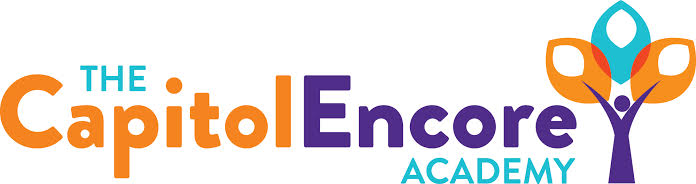 “Learning the Art of Success Every day!”ENCORE ACADEMY BOARD OF DIRECTORSMission StatementThe Capitol Encore Academy will develop artists who inspire others with principles of design and artful thinking through the integration of academic excellence, virtuous character and disciplined artistry.MinutesRegular Meeting – May 16, 20225:15 PM Location – The Capitol Encore Academy126 Hay StreetFayetteville, NC 28301Call to Order		By: 	Wendy H.		At: 5:15pmRoll Call			R. Poole		-	Present 					J. Fiebig		-	Present					W. Hustwit		-	Present				U. Taylor		-	Absent				R. Serna		-	AbsentNon Board Members	Gerard FallsContributing		Joe SalisburyConflict of Interest	Inquiry of any potential COI - NonePledge of AllegianceApproval of Agenda	Motion to approve the agenda by J. Fiebig, seconded by J. Poole	Y-3	N-0	Motion CarriesConsent Items	Motion to approve the minutes from Aprill 2022 Board Meeting by J. Fiebig, seconded by J. Poole	Y-3	N-0	Motion Carries	Motion to approve the April Financials by J. Poole, seconded by W. Hustwit	Y-3	N-0	Motion CarriesAdministration Report	Enrollment still strong for 2022-23. Currently waitlists in all grades but 8th, 9th, 10th. Working on getting new students paperwork turned in.	iReady data looks good. 100% Math growth and 102% ELA growth. This looks good for EOGs	Discussed still open positions for the 2022-23 school year, mainly needing to focus on Math/Science hiring. Presented 3 new hires to Board.	Expecting Certificate of Occupancy for Mason St in early June.Discussion Items 	Discussed issues with contracted entity and processes that will be put in place to ensure that 3rd party contracts are vetted properly for the safety of students. Action Items	Motion to approve the new hires by J. Fiebig, seconded by J. Poole	Y-3	N-0	Motion CarriesCall to the Public	None Announcements	The next Board of Director’s meeting will be held on June 20th, 2022 at 5:15 pm.   	Adjournment	Motion By: 	J. Fiebig	Seconded By: W. Hustwit	Time: 5:50pm